Reception Class Curriculum Map 1st Half of Summer Term 2021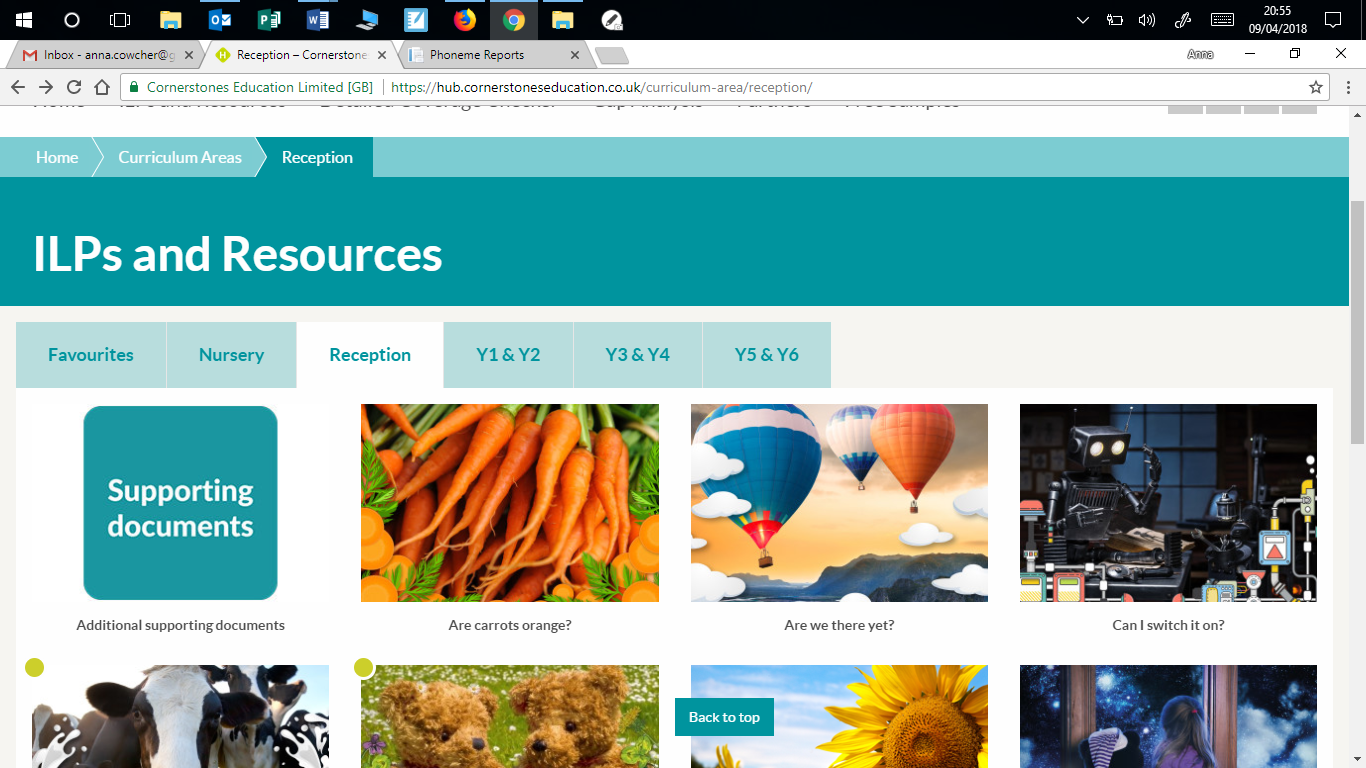 